	Aan de slag met de schoolbibliotheek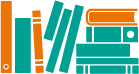 	Huisvesting, inrichting en presentatie	Collectie samenstellen en onderhouden	Organisatie en Beheer	Financiering schoolbibliotheekBESLISSINGEN EN KEUZESAFSPRAKEN1. Welke groepen lenen in de schoolbibliotheek? groep 1/2 groep 3 groep 4 groep 5 groep 6 groep 7 groep 8 anders, …2. Welke groepen lenen in de (mobiele) bibliotheekvestiging? groep 1/2 groep 3 groep 4 groep 5 groep 6 groep 7 groep 8 niet van toepassing3. Wie is eigenaar van de schoolcollectie? school bibliotheek school en bibliotheek anders, …4. Wat is de bijdrage van de school? aanschaf startcollectie voor de schoolbibliotheek jaarlijks geoormerkt aanschafbudget  meubels expertise school voor de opzet van de schoolbibliotheek vrijwilligers voor het beheer van de schoolbibliotheek anders, …5. Wat is de bijdrage van de bibliotheek? aanschaf startcollectie voor de schoolbibliotheek levering wisselcollectie  levering projectcollecties dienstverlening klassikaal lenen digitaal portaal (schoolbibliotheeksysteem) voor zoeken en reserveren van boeken en andere materialen op school en/of in de bibliotheek jaarlijks geoormerkt aanschafbudget meubels lidmaatschap bibliotheek voor alle leerlingen expertise bibliotheek voor de opzet van een schoolbibliotheek anders,…BESLISSINGEN EN KEUZESAFSPRAKEN1. Waar staat de schoolbibliotheek? in een centrale ruimte (groep 1-8) in een apart lokaal (wel/niet afsluitbaar) opsplitsing in deelcollecties per bouw anders, …2. Hoe wordt de boekencollectie gepresenteerd?  zoveel mogelijk frontale presentatie themaplaatsing van fictie- en non-fictie boeken  traditionele bibliotheekplaatsing A/B/C/info retailformule Whitebox / Blackbox eigen retailconcept anders, …3. Welk meubilair wordt ingezet? bestaand meubilair van de school (nieuw) meubilair van/via de bibliotheek wel/niet mobiel meubilair wel/niet afsluitbare kasten kasten en browserbakken voor frontale presentatie balie voor uitlenen en raadplegen leerlingportaal4. Wie zorgt voor aanschaf meubilair ? bibliotheek zorgt voor aanschaf meubilair  school zorgt voor aanschaf meubilair5. Wie zorgt voor randapparatuur (Computer,     beeldscherm, handscanner ed.)? bibliotheek zorgt voor … school zorgt voor …7. Hoe wordt de leesomgeving ingericht? zitmeubilair: kussens, krukken, bank presentatietafels- of kasten (display) aankleding met visuals, posters, sfeermaterialen herkenbaarheid stijl lokale bibliotheek zichtbaarheid leesconsulent van de bibliotheek anders, …8. Wie is betrokken bij de inrichting? leesconsulent van de bibliotheek leescoördinator van de school samenwerking met retailbureau leerlingen (met begeleiding) schoolteam oudersBESLISSINGEN EN KEUZESAFSPRAKEN1. Wie stelt de collectie samen? leesconsulent van de bibliotheek leescoördinator van de school leerlingen (met begeleiding) schoolteam ouders2. Wat is de omvang van de collectie? zie 3.1 Normering voor de omvang3. Wat is de inhoud van de collectie? schoolbibliotheek voor groepen 1/2/3/4/5/6/7/8 leesniveau basisschool: laag / gemiddeld / hoog zie 3.2 Normering voor de inhoud op basis van meting Monitor de Bibliotheek op     school op basis van suggesties van kinderen op basis van suggesties van leerkrachten4. Hoe wordt de collectie onderhouden? zie 3.4 Saneren collectie schoolbibliotheek en 3.5 Aanschafadviezen op basis van meting Monitor de Bibliotheek op school suggesties van kinderen  suggesties van leerkrachten op basis van bronnen voor aanschafproces5. Door wie wordt de collectie onderhouden? leesconsulent van de bibliotheek leescoördinator van de school leerlingen (met begeleiding) schoolteam oudersBESLISSINGEN EN KEUZESAFSPRAKEN1. Wie is verantwoordelijk voor het beheer van de    schoolbibliotheek? school bibliotheek school en bibliotheek2. Wie is vanuit de school aanspreekpunt voor de     schoolbibliotheek? de leescoördinator de taalcoördinator anders, … (bijvoorbeeld de directeur)3. Hoe ziet de overlegstructuur eruit? regelmatig overleg tussen leescoördinator en leesconsulent regelmatig overleg tussen leerkrachten en leesconsulent regelmatig overleg tussen ouders/vrijwilligers en leesconsulent anders, … (bijvoorbeeld overleg tussen leescoördinator, schooldirecteur en leesconsulent)4. Welk schoolbibliotheeksysteem wordt ingevoerd en hoe wordt dit ingezet? schoolWise in BicatWise (HKA) V@School in Vubis Smart (Infor) Clientrix op school Koha school anders, …  uitlening door kinderen, ouders of vrijwilligers uitlening door ouders of vrijwilligers uitlening door onderwijsassistent/leerkracht uitlening met zelfbediening 5. Hoe vaak is de schoolbibliotheek open? gedurende schooltijd op ma / di / wo / do / vr na schooltijd op ma / di / wo / do / vr gedurende én na schooltijd op ma / di / wo / do / vr6. Hoe worden de kinderen bij de bibliotheek betrokken? bij de inrichting van de schoolbibliotheek bij de aanschaf van boeken bij het uitleenproces bij leesbevorderingsactiviteiten anders, …7. Hoe worden ouders bij de bibliotheek betrokken? bij leesbevorderingsactiviteiten via informatieavonden via schoolwebsite of nieuwsbrieven via Infopunt in schoolbibliotheek vrijwilliger in de schoolbibliotheek anders, …BESLISSINGEN EN KEUZESAFSPRAKEN1. Wat is de bijdrage van de openbare bibliotheek? aanschaf collectie aanschaf meubilair schoolbibliotheeksysteem randapparatuur en materialen uitleenproces digitaal reserveren en/of klassikaal lenen2. Wat is de bijdrage van de school? aanschaf collectie aanschaf meubilair schoolbibliotheeksysteem randapparatuur en materialen uitleenproces digitaal reserveren en/of klassikaal lenen  3. Van welke extra financiering wordt gebruikgemaakt? gemeente/provincie investeert in structurele en/of initiële kosten stimuleringsregeling Kunst van Lezen de Bibliotheek op school vergoedingsregeling schoolbibliotheeksysteem